МКОУ «Аркасская ООШ»Родной язык — в нём честь
И совесть человека
Учи чужую речь,
Свою цени навеки.Устинова В.
Язык – выдающееся достижение народа и его неотъемлемый и неотделимый признак. Развитие языка целиком и полностью связано с развитием национальной культуры, и в этом плане язык выполняет свою общественную     функцию.                                                                     
    В рамках празднования  даты, посвященной Международному дню родных языков  в Аркасской ООШ   интересно и увлекательно прошли с 18 по 23 февраля  следующие мероприятия:
1.Торжественная линейка, подготовленная силами учащихся 6- 9 классов.-18 февраля.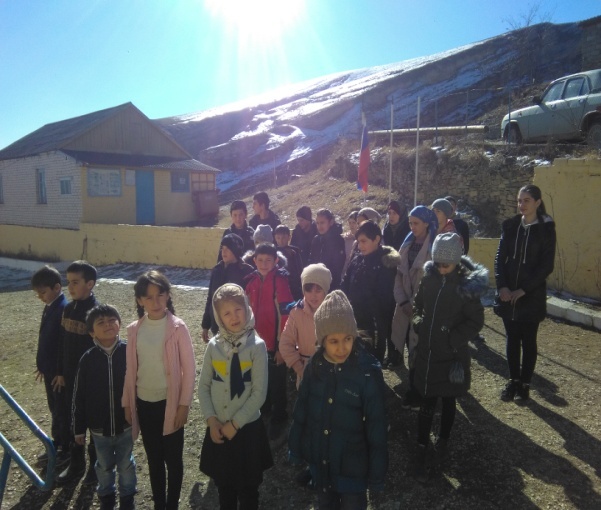 2.Рассказав о важности аварского и  русского  языков, учащиеся подтвердили знания   об этих языках.  Учащиеся 2-4 классов прочитали стихотворения на  аварском языке. (Смотр - конкурс стихотворений «Природа и Родина  в стихотворениях». Ответственные -  учителя начальных классов). 19 февраля. В конкурсе принимали участие 18 учащихся.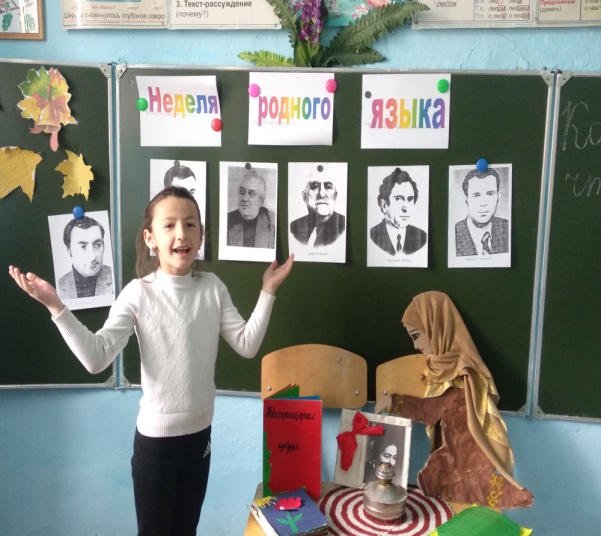 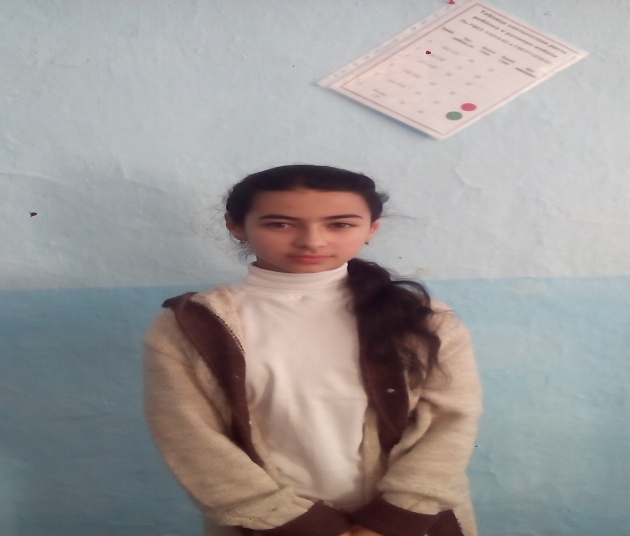 1 место заняла ученица 2 класса Шахбанова Ф.2 место- ученица 4 класса Юсупова Ф.3 место-ученица 3 класса Османова К. 
3.Конкурс чтецов «Язык мой- друг мой» провели в 6-9 классах-20 февраля..В конкурса принимали участие 15 учащихся.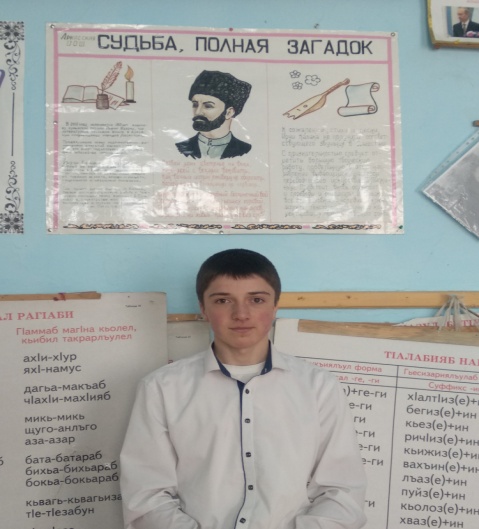 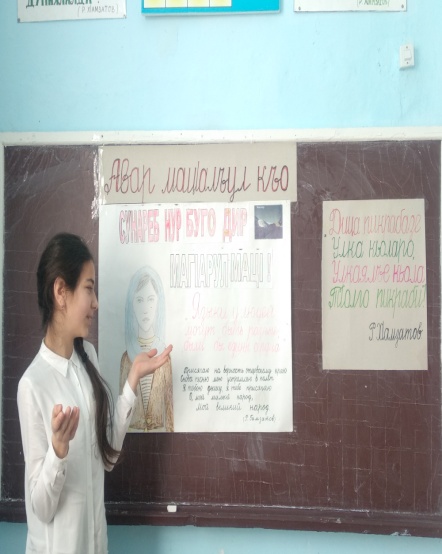 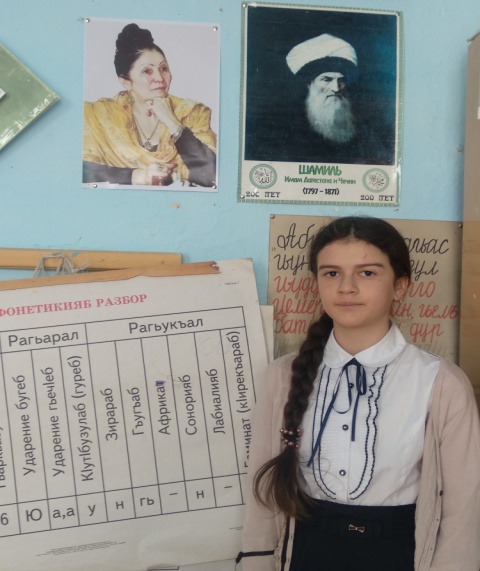 1 место заняла ученик 8 класса Зубаиров У.2 место-ученица 9 класса Омарова П.3 место-ученица 6 класса Магомедова С.4.21 февраля был объявлен конкурс на лучшую газету среди младших и старших классов. В конкурсе принимали участие 33 учащихся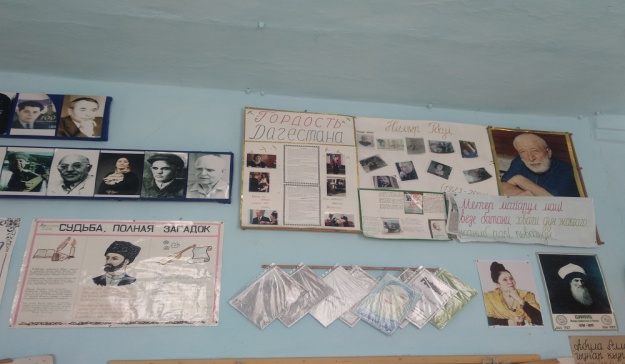 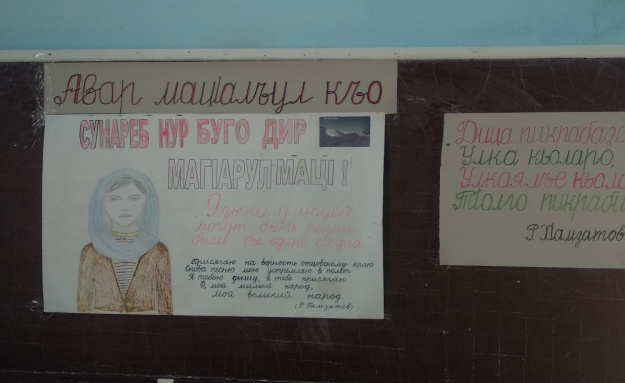 1 место занял ученик 9 класса Шахбанов М.2 место заняла ученица 6 класса Исаева У.3 место- ученик 4 класса Магомедов А.5.Прошла викторина пословиц и поговорок на родных языках в 8 классе.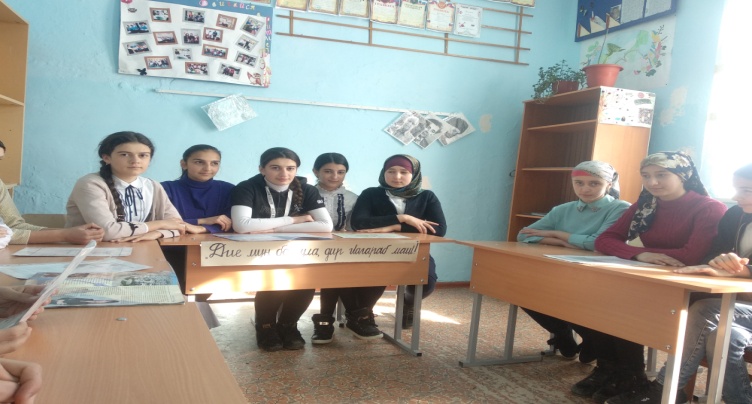 Конкурс рефератов.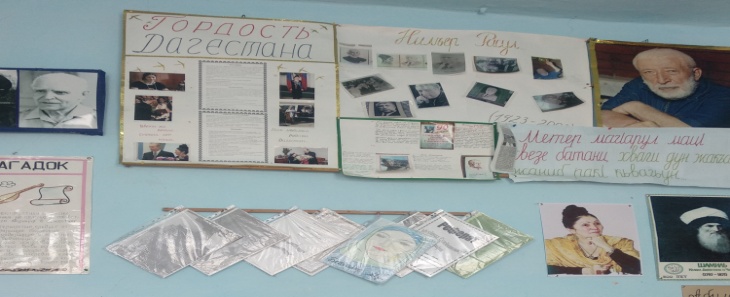 Выставка книг дагестанских авторов.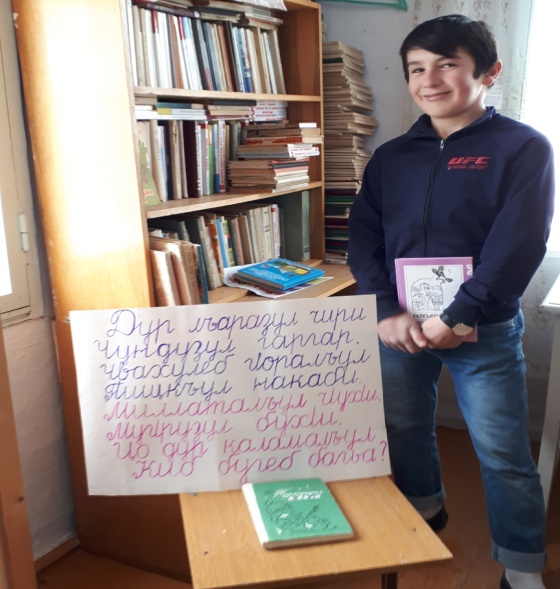 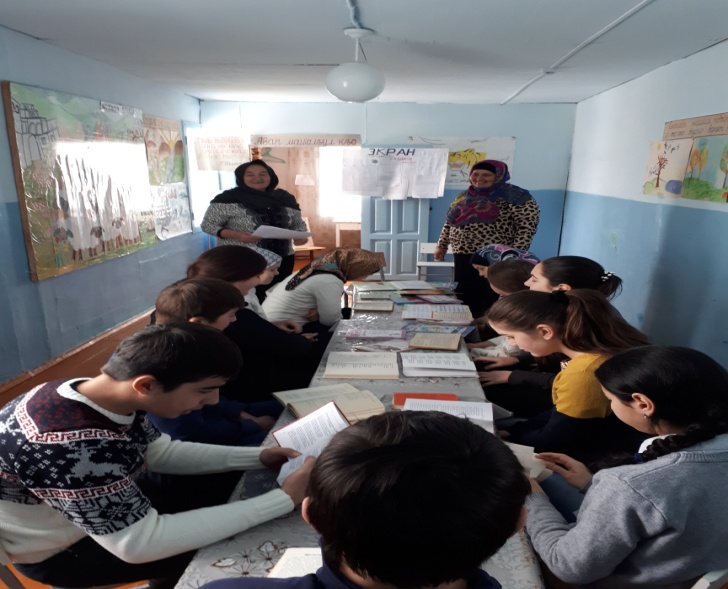 22.февраля провели внеклассное мероприятие на тему «Инсценировка на произведения дагестанских авторов»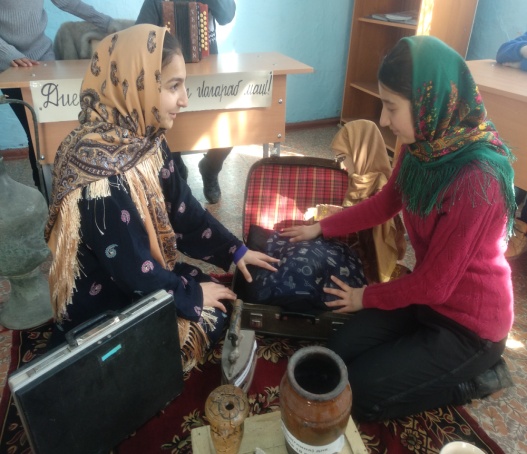 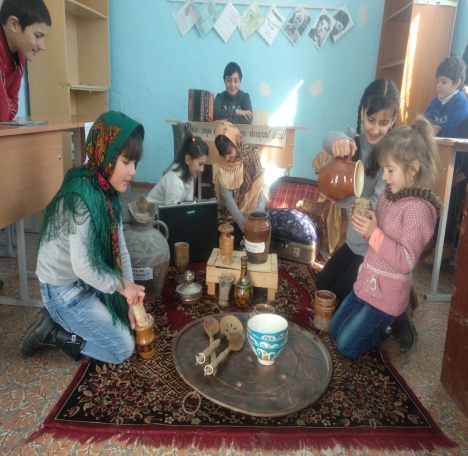 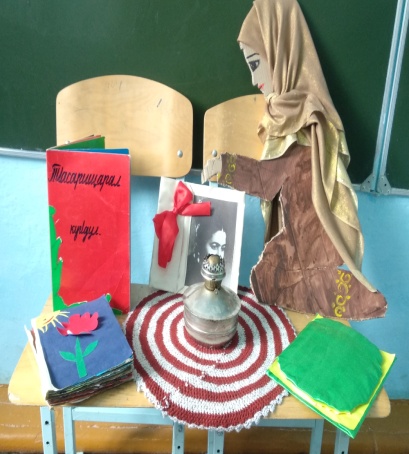  6.Заключительная линейка. Награждение.
Цель мероприятий: воспитание толерантности; формирование патриотизма гражданственности, нравственности; воспитание чувства гордости за свою Родину; формирование творческой нестандартно мыслящей личности; пробуждение интереса, обеспечивающего мотивацию к познавательной деятельности.
Выводы:
1. Декада была проведена по утвержденному плану.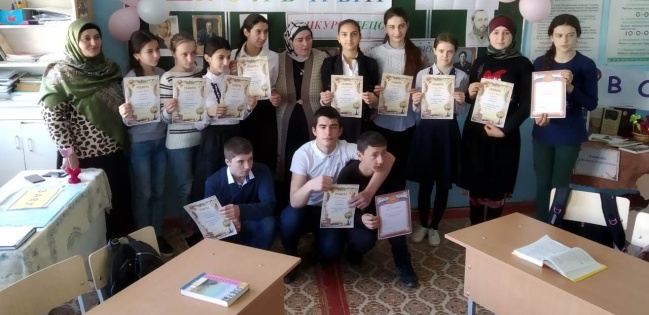 2. Все мероприятия прошли на хорошем уровне, при активном участии учеников начального, среднего  звена. Такие мероприятия очень важны и необходимы для приобщения подростков к литературному наследию.
 Ребята дружно отметили, что  Дагестан – наш общий дом, на каком бы мы не говорили языке. Надо только об этом не забывать. И еще с большим усердием прививать детям уважение к языкам и культуре народов нашей страны. Эту задачу и старается претворить в жизнь педагогический коллектив  МКОУ «Аркасская ООШ».